		ПРОЕКТ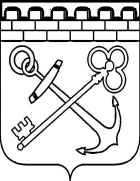 КОМИТЕТ ПО ПЕЧАТИ ЛЕНИНГРАДСКОЙ ОБЛАСТИП Р И К А Зот __  __________  2020 года                                                                          № ___О внесении изменений в  приказ Комитета по печати Ленинградской области от 22.05.2020 № 12 «Об утверждении перечня должностных лиц Комитета по печати Ленинградской области, уполномоченных составлять протоколы  об административных правонарушениях, предусмотренных статьей 20.6.1 Кодекса Российской Федерации об административных правонарушениях» В связи с изменениями в штатном расписании Комитета по печати Ленинградской области, п р и к а з ы в а ю:1. Внести изменение в приказ Комитета по печати Ленинградской области 
от 22.05.2020 № 12 «Об утверждении перечня должностных лиц Комитета по печати Ленинградской области, уполномоченных составлять протоколы 
об административных правонарушениях, предусмотренных статьей 20.6.1 Кодекса Российской Федерации об административных правонарушениях» изложив  приложение (Перечень должностных лиц Комитета по печати Ленинградской области, уполномоченных составлять протоколы об административных правонарушениях, предусмотренных статьей 20.6.1 Кодекса Российской Федерации об административных правонарушениях) в редакции согласно приложению 
к настоящему приказу.2.  Отделу правового, финансового обеспечения и государственного заказа Комитета обеспечить ознакомление с настоящим приказом должностных лиц Комитета, включенных в указанный перечень.3.   Контроль за исполнением настоящего приказа оставляю за собой.Председатель Комитета	                                                                    К.Н. ВизирякинПЕРЕЧЕНЬдолжностных лиц Комитета по печати Ленинградской области, уполномоченных составлять протоколы  об административных правонарушениях, предусмотренных статьей 20.6.1 Кодекса Российской Федерации об административных правонарушенияхПредседатель Комитета;Заместитель председателя Комитета – начальник отдела правового, финансового обеспечения и государственного заказа;Заместитель председателя Комитета;Начальник отдела по взаимодействию со средствами массовой информации;Начальник отдела социальных коммуникаций и книгоиздания;Начальник отдела социальной рекламы, социологических исследований 
и специальных проектов;Начальник сектора медиапланирования отдела по взаимодействию 
со средствами массовой информации;Начальник сектора медиапроектов отдела социальной рекламы, социологических исследований и специальных проектов;Заместитель начальника отдела социальных коммуникаций и книгоиздания; Консультант отдела правового, финансового обеспечения 
и государственного заказа – главный бухгалтер;Консультант отдела правового, финансового обеспечения 
и государственного заказа;Консультант отдела по взаимодействию со средствами массовой информации;Консультант отдела социальной рекламы, социологических исследований 
и специальных проектов; Главный специалист отдела правового, финансового обеспечения 
и государственного заказа;Главный специалист отдела по взаимодействию со средствами массовой информации;Главный специалист сектора медиапланирования отдела 
по взаимодействию со средствами массовой информации;Главный специалист отдела социальных коммуникаций и книгоиздания;Главный специалист сектора медиапроектов отдела социальной рекламы, социологических исследований и специальных проектов;Ведущий специалист отдела по взаимодействию со средствами массовой информации;Ведущий специалист отдела социальных коммуникаций 
и книгоиздания;Ведущий специалист отдела социальной рекламы, социологических исследований и специальных проектов;Специалист первой категории отдела социальных коммуникаций 
и книгоиздания.Приложение  к приказу Комитета по печати 
Ленинградской области  от «22» мая 2020 №12(в редакцииприказа Комитета по печати Ленинградской областиот __._.2020 №___)(приложение )